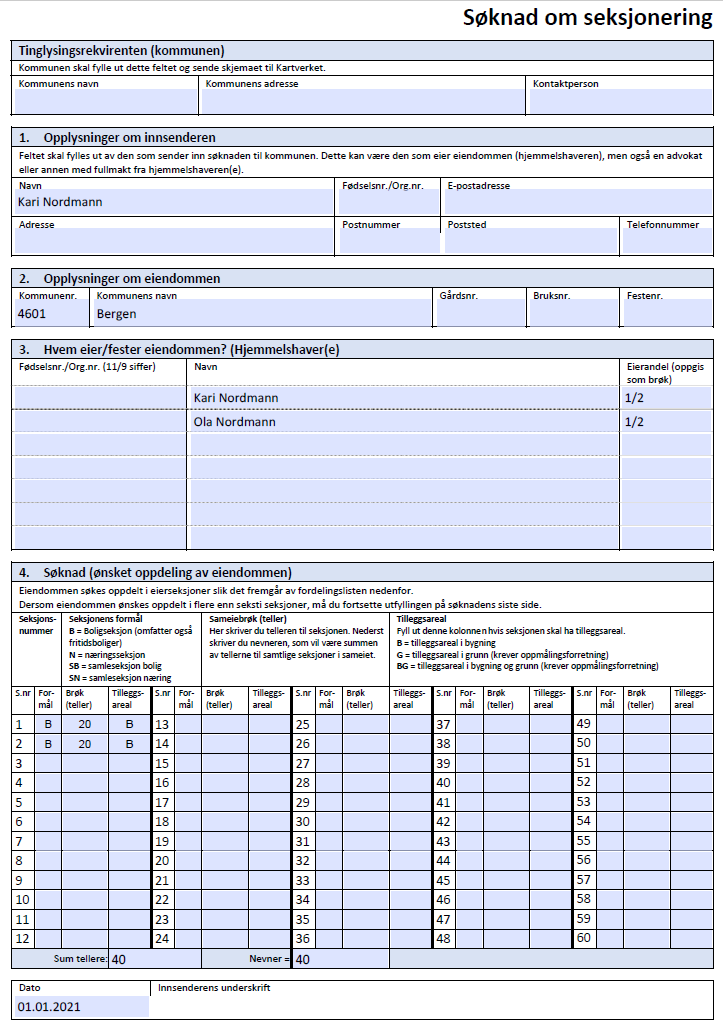 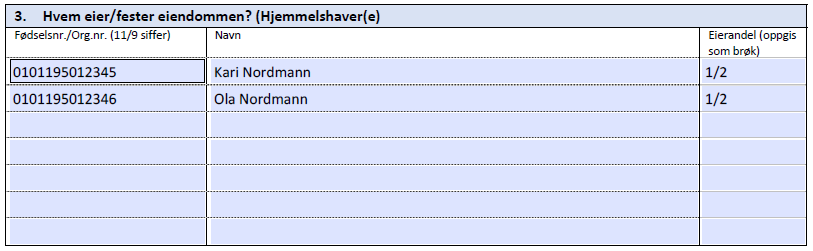 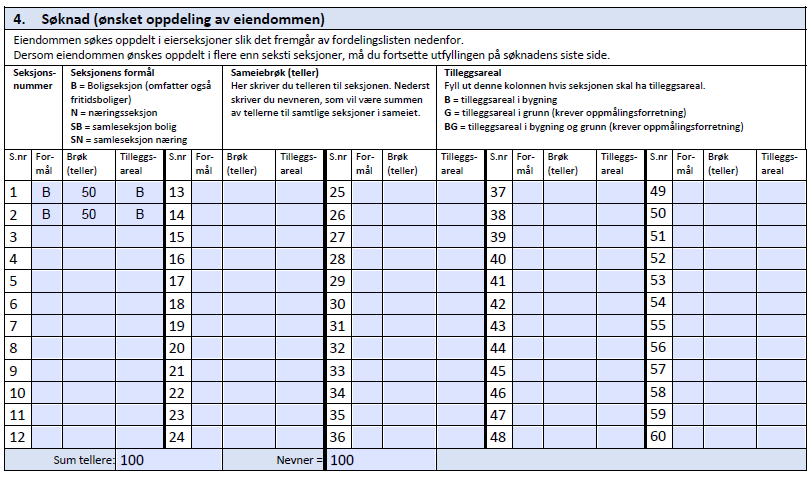 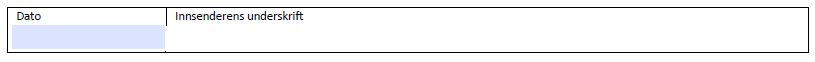 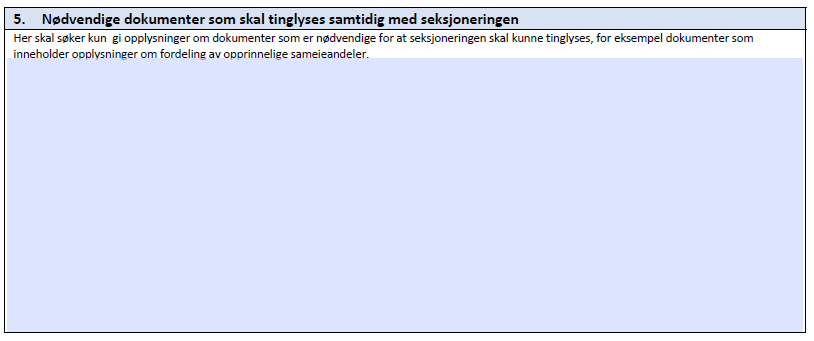 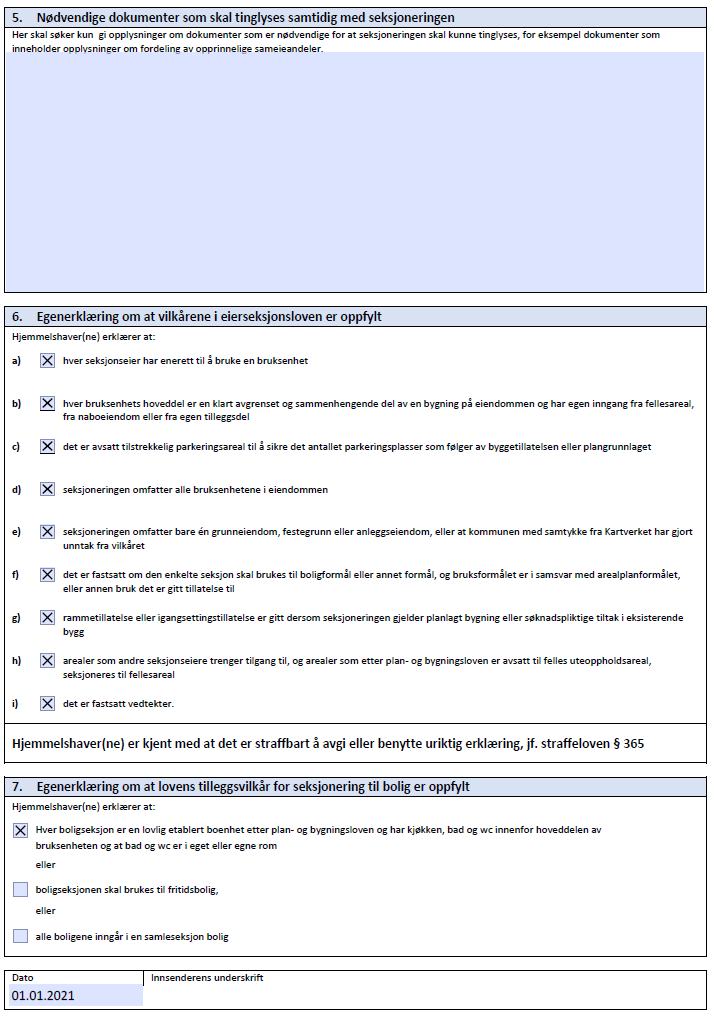 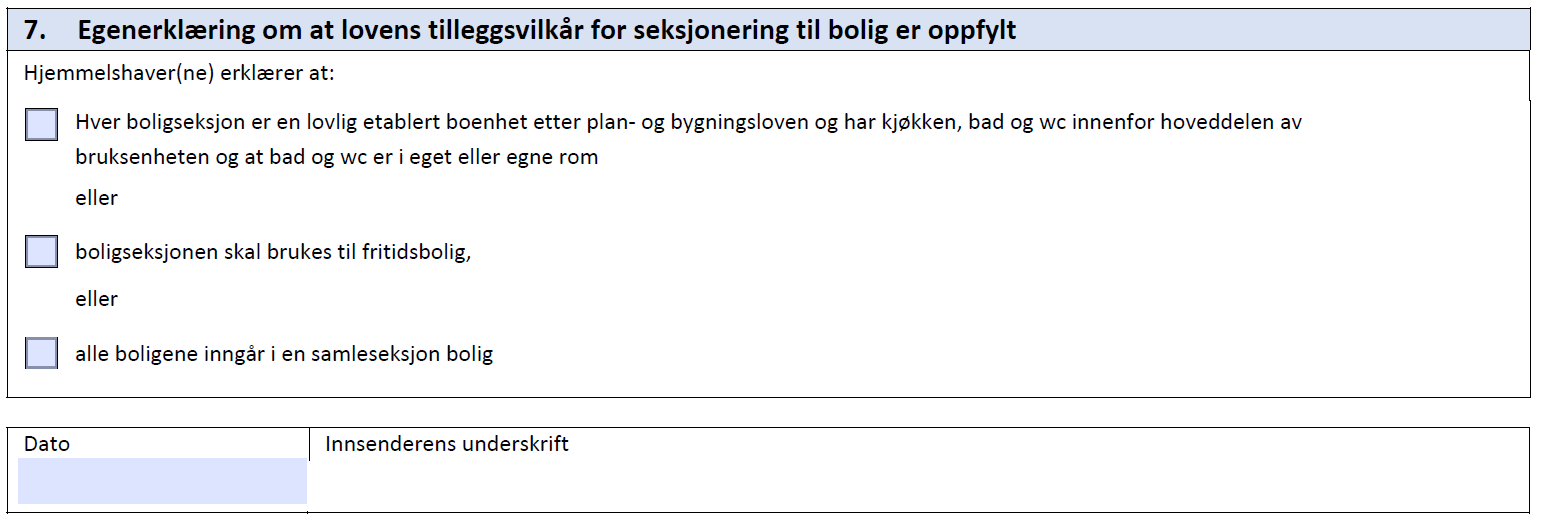 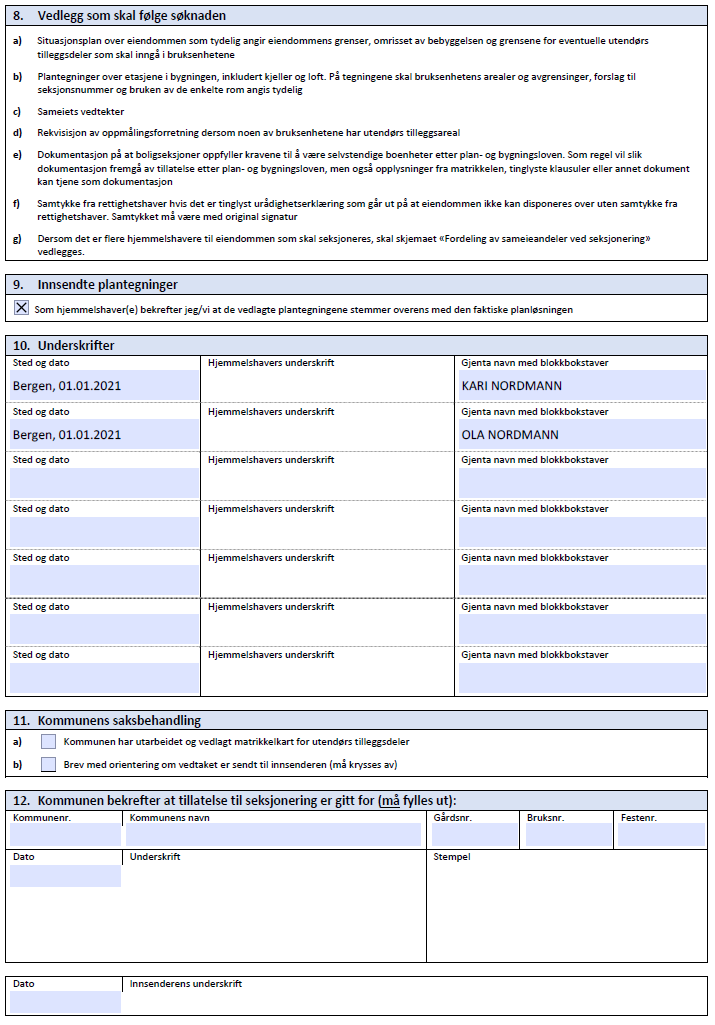 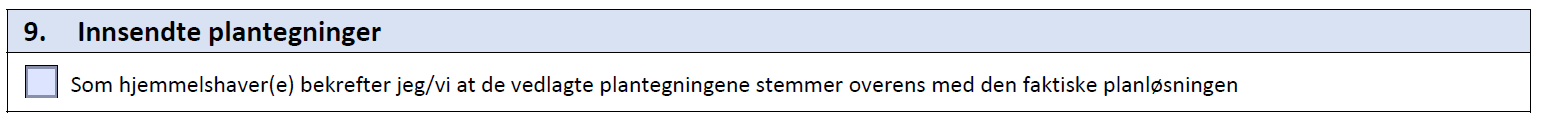 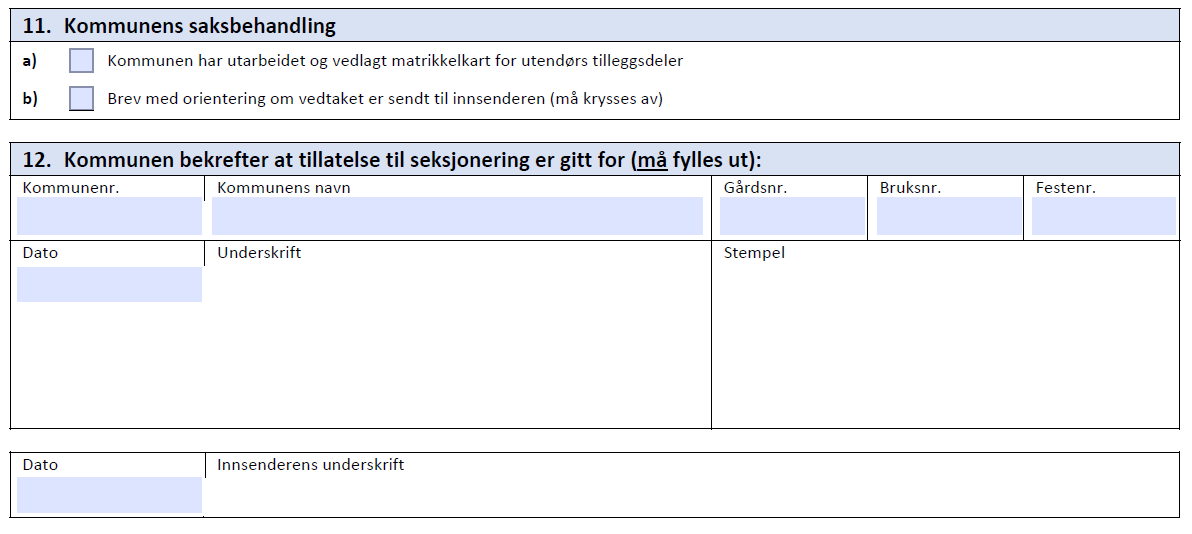 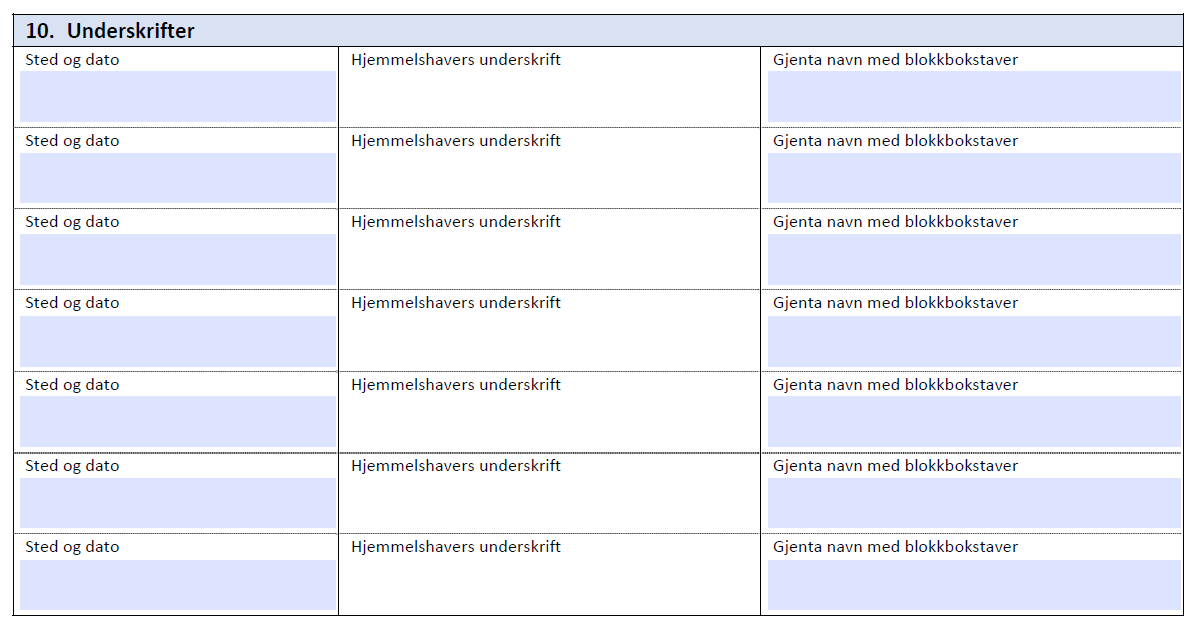 NB!: Denne siden er kun aktuell dersom det er flere enn 60 seksjoner i sameiet. Dersom det er færre enn 60 seksjoner skal ikke denne siden fylles ut eller sendes inn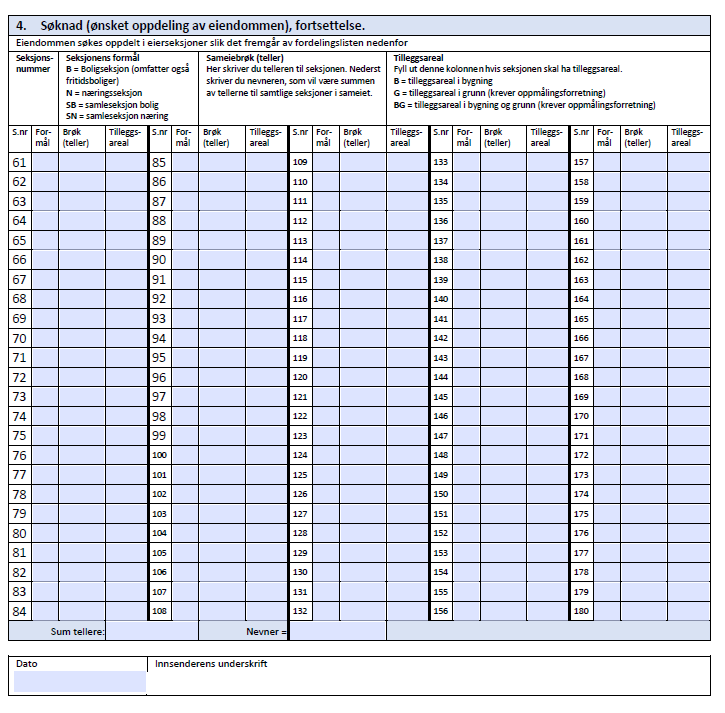 